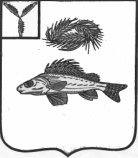 АДМИНИСТРАЦИЯ НОВОКРАСНЯНСКОГО МУНИЦИПАЛЬНОГО ОБРАЗОВАНИЯ ЕРШОВСКОГО РАЙОНА САРАТОВСКОЙ ОБЛАСТИПОСТАНОВЛЕНИЕот  14.06.2016 г.                                                    №  13Внесение изменений в постановление № 6 от 15.04.2015 г.Согласно постановления Правительства Саратовской области от 14.12.2015 г. № 616-п « О внесении изменений в постановление Правительства Саратовской области от 17.07.2007 г. № 268-п «О разработке административных регламентов»,руководствуясь Уставом Новокраснянского муниципального образования ,администрация Новокраснянского муниципального образования Постановляет:Внести изменение в постановление № 6 от 15.04.2015 г. «Об утверждении административного регламента   по предоставлению муниципальной услуги «Предоставление земельного участка из земель сельскохозяйственного назначения, находящихся в муниципальной собственности, для создания фермерского хозяйства и осуществления его деятельности»Пункт  2  дополнить следующим подпунктом:Требования к обеспечению доступности муниципальных услуг для инвалидов:  обеспечение  беспрепятственного доступа лиц с ограниченными возможностями передвижения к помещениям, в которых предоставляется муниципальная услуга, в том числе:- содействие (при необходимости) со стороны должностных лиц учреждения, инвалиду при входе, выходе и перемещении по учреждению;- оказание должностными лицами инвалидам  необходимой помощи, связанной с разъяснением в доступной для них форме порядка предоставления и получения услуги, оформлением необходимых для ее предоставления документов и совершением других необходимых действий;-предоставление инвалидам по слуху, при необходимости, услуги с  использованием русского жестового языка, включая обеспечение доступа на объект  сурдопереводчика, тифлосурдопереводчика, а также иного лица, владеющего жестовым языком ;- обеспечение доступа на объект, в котором предоставляются услуги, собаки-проводника при наличии документа, подтверждающего ее специальное обучение выданного по установленной форме;- размещение носителей информации о порядке предоставления услуги инвалидам с учетом ограничений их жизнедеятельности, в том числе, при  необходимости, дублирование необходимой для получения услуги звуковой и зрительной информации, а также надписей, знаков и иной текстовой и графической информации знаками, выполненными  рельефно- точечным шрифтом Брайля и на  контрастном  фоне.2.Обнародовать настоящее постановление и разместить на официальном сайте администрации Новокраснянского муниципального образования и сети «Интернет».3.Постановление в ступает в силу со дня его официального опубликования.И.о.Главы Новокраснянского муниципального образования                                                               Е.Ю.Кузнецова